DIVORCIADO (A)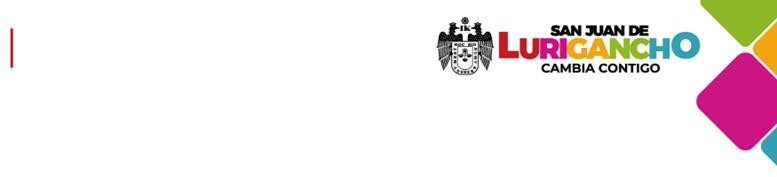 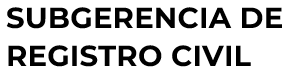 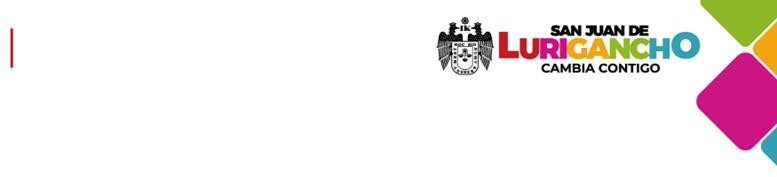 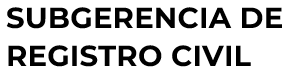 Yo,	, identificado con DNI (    ) Pasaporte (   ) otro documento (    ) N°	, domiciliado en _____________________________  departamento____________provincia _______________en pleno ejercicio de mis derechos ciudadanos y de conformidad a lo dispuesto en el enciso 49.1.3 del numeral 49.1 del artículo 49 del Texto Único Ordenando de la Ley N° 27444, Ley del Procedimiento Administrativo General, aprobado mediante Decreto Supremo N° 004- 2019-JUS.DECLARO BAJO JURAMENTO, que mi estado civil actual es DIVORCIADO(A) y no tener hijos menores bajo mi patria potestad tampoco administro sus bienes de mi anterior matrimonio1 con: 	Formulo la presente declaración jurada instruido(a) de las acciones administrativas, civiles y penales a las que me viera sujeto(a) en caso de falsedad de la presente declaración (Texto Único Ordenado de la Ley 27444 – Ley del Procedimiento Administrativo General en su numeral 34.3 del artículo 34 y sanciones contempladas en el artículo 427 del Código Penal.En señal de conformidad firmo y registro mi huella dactilar en el presente documento. San Juan de Lurigancho,	de	de 20 	FIRMA DEL(A) CONTRAYENTEDNI N° 	1Numeral 2 del Artículo 243° del Código Civil señala: Del viudo o de la viuda que no acredite haber hecho inventario judicial, con intervención del Ministerio Público, de los bienes que esté administrando pertenecientes a sus hijos o sin que preceda declaración jurada de que no tiene hijos bajo su patria potestad o de que éstos no tienen bienes.La infracción de esta norma acarrea la pérdida del usufructo legal sobre los bienes de dichos hijos.Esta disposición es aplicable al cónyuge cuyo matrimonio hubiese sido invalidado o disuelto por divorcio, así como al padre o a la madre que tenga hijos extramatrimoniales bajo su patria potestad.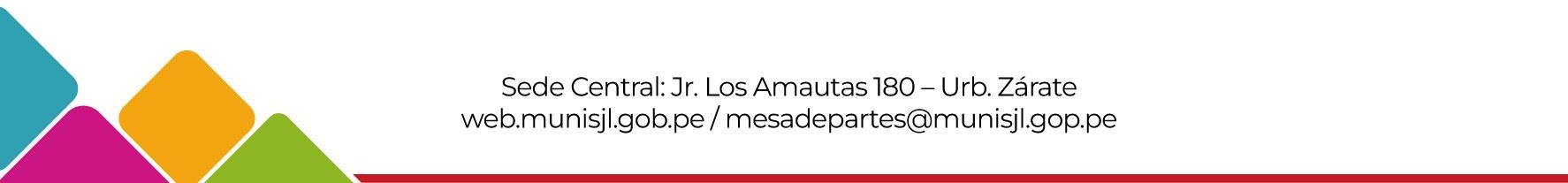 